                                                  				 ……..………………………………Data przyjęcia wniosku           										(wypełnia placówka)                        Gmina Sokołów Małopolski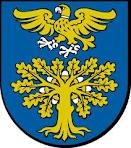 NABÓR 2023Wniosek dla kandydata do klasy pierwszejSzkoły Podstawowej Nr 1 im. bł. Br. Markiewicza w Zespole Szkół w Trzebosi Proszę o przyjęcie do klasy pierwszej Szkoły Podstawowej Nr 1 im. bł. Br. Markiewicza w Zespole Szkół w Trzebosi   w roku szkolnym 2023/2024Uwaga:
Przed wypełnieniem karty należy dokładnie zapoznać się z jej treścią. Kartę wypełniają rodzice/prawni opiekunowie dziecka. Wszystkie pola karty muszą być czytelnie wypełnione, pismem drukowanym.Trzeboś; dnia………………………………r. 			                            ……………………………………………….……………………………………………….(podpisy czytelne rodziców/opiekunów prawnych)Administratorem Pani/Pana oraz Pani/Pana dziecka danych osobowych wynikających z przepisów prawa jest 
Szkoła Podstawowa Nr 1 im. bł. B. Markiewicza w Zespole Szkół w Trzebosi.Załącznikdo wniosku o przyjęcie kandydata do klasy pierwszejSzkoły Podstawowej nr 1 im. bł. Bronisława Markiewicza
w Zespole Szkół w Trzebosi na rok szkolny 2023/2024…………………………………………………………………………………..                 (imiona i nazwisko dziecka)OŚWIADCZENIEUwaga: Przewodniczący komisji rekrutacyjnej może żądać dokumentów potwierdzających okoliczności zawarte w oświadczeniu. Wyrażam/y zgodę na:Przetwarzanie danych osobowych (w tym danych wrażliwych) zawartych we Wniosku o przyjęcie 
w celu przeprowadzenia rekrutacji zgodnie ze Statutem szkoły i prowadzenia obowiązującej dokumentacji szkolnej oraz do nawiązania szybkiego kontaktu z rodzicami w sytuacjach szczególnych, zgodnie z ustawą z dnia 10 maja 2018 r. o ochronie danych osobowych (Dz.U. z 2018 r., poz.1000 z późn.zm.). Zostaliśmy poinformowani o celu gromadzenia danych osobowych oraz prawie dostępu do treści swoich danych oraz ich poprawiania.Pouczenia:Uprzedzony o odpowiedzialności karnej z art. 233 Kodeksu karnego oświadczam, że podane dane są zgodne ze stanem faktycznym. Jestem świadomy/a odpowiedzialności karnej za złożenie fałszywego oświadczenia. Trzeboś, dnia …………………………………….r. 				……………………………………….………………….				          ………………………………………………….    (czytelny podpis  matki/prawnej opiekunki)                                                                          (czytelny podpis ojca/prawnego opiekuna)Klauzula informacyjna dotycząca przetwarzania danych osobowych(kształcenie dziecka)Na podstawie art. 13 ust. 1 i 2 Rozporządzenia Parlamentu Europejskiego i Rady (UE) 2016/679 z dnia 27 kwietnia 2016 roku w sprawie ochrony osób fizycznych w związku z przetwarzaniem danych osobowych 
i w sprawie swobodnego przepływu takich danych oraz uchylenia dyrektywy 95/46/WE – RODO informuję, że:Administratorem danych osobowych Pani/Pana dziecka jest Zespół Szkół w Trzebosi, 36-050 Sokołów Młp., ul. Kościelna 1 Trzeboś, tel.: 17 77 27 324, adres email: zs_trzebos@op.pl, reprezentowany przez Dyrektora Zespołu Szkół w Trzebosi.Z inspektorem ochrony danych można się skontaktować za pośrednictwem poczty elektronicznej na adres 
e-mail: iod@e-sokolow-mlp.pl bądź poczty tradycyjnej, kierując pismo na adres Administratora danych.Podstawą prawną przetwarzania danych osobowych Pani/Pana oraz Pani/Pana dziecka jest:art. 6 ust. 1 lit. a i art. 9 ust. 2 lit. a RODO – zgoda rodzica/opiekuna prawnego,art. 6 ust. 1 lit. c RODO - obowiązek prawny ciążący na Administratorze,art. 9 ust. 2 lit. g – ważny interes publiczny (dane szczególnych kategorii),ustawa z dnia 14 grudnia 2016 r. - Prawo oświatowe,ustawa z dnia 7 września 1991 r. o systemie oświaty.Celem przetwarzania danych osobowych Pani/Pana oraz Pani/Pana dziecka jest kształcenie, wychowanie 
i sprawowanie opieki nad dziećmi i młodzieżą.Odbiorcami danych osobowych Pani/Pana oraz Pani/Pana dziecka są podmioty uprawnione do uzyskania danych osobowych w uzasadnionych przypadkach i na podstawie odpowiednich przepisów prawa, m. in.: Ministerstwo Edukacji Narodowej - System Informacji Oświatowej, Kuratorium Oświaty, Okręgowa Komisja Egzaminacyjna, Organ prowadzący - Gmina Sokołów Małopolski, a także inne podmioty, które na podstawie stosownych umów podpisanych z Zespołem Szkół w Trzebosi przetwarzają dane osobowe, dla których Administratorem danych jest Zespół Szkół w Trzebosi.Dane osobowe Pani/Pana oraz Pani/Pana dziecka nie będą przekazywane do państwa trzeciego/organizacji międzynarodowej.Dane osobowe Pani/Pana oraz Pani/Pana dziecka przechowywane są przez okresy niezbędne do realizacji celów, dla których zostały zebrane bądź do odwołania zgody, gdy przetwarzane są na jej podstawie, 
a następnie przez okresy wynikające z obowiązujących przepisów w zakresie archiwizacji.Przysługuje Pani/Panu prawo do:dostępu do przetwarzanych danych osobowych i otrzymania ich kopii,sprostowania i uzupełnienia danych osobowych,usunięcia danych osobowych,ograniczenia przetwarzania danych osobowych.W przypadku, gdy przetwarzanie danych osobowych Pani/Pana oraz Pani/Pana dziecka odbywa się na podstawie Pani/Pana zgody, podanie przez Panią/Pana danych osobowych ma charakter dobrowolny. 
Ma Pani/Pan prawo do cofnięcia zgody w dowolnym momencie poprzez złożenie Administratorowi danych pisemnego oświadczenia. Cofnięcie to nie ma wpływu na zgodność przetwarzania, którego dokonano 
na podstawie zgody przed jej wycofaniem.W przypadku stwierdzenia, że dane osobowe Pani/Pana lub Pani/Pana dziecka są przetwarzane niezgodnie 
z prawem, ma Pani/Pan prawo do wniesienia skargi do Prezesa Urzędu Ochrony Danych Osobowych, na adres: ul. Stawki 2, 00-193 Warszawa.Jeżeli dane osobowe przetwarzane są na podstawie zgody, wówczas ich podanie ma charakter dobrowolny 
i w przypadku nie wyrażenia zgody nie poniesie Pani/Pan żadnych ujemnych skutków.Podanie przez Panią/Pana danych osobowych jest obowiązkowe w sytuacji, gdy fakt ich podania wynika 
z przepisów prawa. Skutkiem niepodania danych będzie brak możliwości realizacji zadań Szkoły.Udostępniane przez Panią/Pana dane osobowe nie będą podlegały zautomatyzowanemu podejmowaniu decyzji, w tym profilowaniu.                                                                     ……………………………………………………..		                                                                     data i podpis rodzica / opiekuna prawnego	Trzeboś, dnia …………………..Klauzula informacyjna dotycząca przetwarzania danych osobowych(dla osoby upoważnionej do odbioru dziecka)Na podstawie art. 14 ust. 1 i 2 Rozporządzenia Parlamentu Europejskiego i Rady (UE) 2016/679 z dnia 27 kwietnia 2016 roku w sprawie ochrony osób fizycznych w związku z przetwarzaniem danych osobowych i w sprawie swobodnego przepływu takich danych oraz uchylenia dyrektywy 95/46/WE (Dz. Urz. UE nr 119) – RODO informuję, że;Administratorem danych osobowych Pani/Pana dziecka jest Zespół Szkół w Trzebosi, 36-050 Sokołów Młp., ul. Kościelna 1 Trzeboś, tel.: 17 77 27 324, adres email: zs_trzebos@op.pl, reprezentowany przez Dyrektora Zespołu Szkół w Trzebosi.Z inspektorem ochrony danych można się skontaktować za pośrednictwem poczty elektronicznej na adres e-mail: iod@e-sokolow-mlp.pl bądź poczty tradycyjnej, kierując pismo na adres Administratora danych.Pani/Pana dane osobowe przetwarzane będą w celu zapewnienia bezpieczeństwa dzieciom, poprzez umożliwienie odbioru dzieci wyłącznie przez osoby do tego upoważnione.Podstawą prawną przetwarzania Pani/Pana danych osobowych jest:art. 6 ust. 1 lit. c) RODO – przetwarzanie jest niezbędne do wypełnienia obowiązku prawnego, ciążącego na Administratorze,art. 102 ust. 1 pkt 6 ustawy z dnia 14 grudnia 2016 r. – Prawo oświatowe.Administrator przetwarza Pani/Pana dane osobowe podane przez rodziców/opiekunów prawnych dziecka, tj. imię i nazwisko, adres zamieszkania, seria i numer dowodu osobistego, nr telefonu.Odbiorcami Pani/Pana danych osobowych mogą być podmioty uprawnione do odbioru Pani/Pana danych w uzasadnionych przypadkach i na podstawie odpowiednich przepisów prawa.Pani/Pana dane osobowe nie będą przekazywane do państwa trzeciego/organizacji międzynarodowej.Pani/Pana dane osobowe będą przechowywane przez okres niezbędny do realizacji celu, dla którego zostały zebrane. Po upływie tego okresu dane osobowe będą przechowywane do celów archiwizacyjnych przez okres określony obowiązującymi przepisami prawa w tym zakresie.Przysługuje Pani/Panu prawo do:dostępu do przetwarzanych danych osobowych i otrzymania ich kopii,sprostowania i uzupełnienia danych osobowych,usunięcia danych osobowych,ograniczenia przetwarzania danych osobowych.W przypadku stwierdzenia, że dane osobowe są przetwarzane niezgodnie z prawem, ma Pani/Pan prawo do wniesienia skargi do Prezesa Urzędu Ochrony Danych Osobowych, na adres: ul. Stawki 2, 
00-193 Warszawa.Pani/Pana dane osobowe nie będą podlegały zautomatyzowanemu podejmowaniu decyzji, w tym profilowaniu.……………………………………………	         (podpis osoby upoważnionej)……………………………….(miejscowość, data)ZGODA NA PRZETWARZANIE DANYCH OSOBOWYCH(wizerunek dziecka)Imię i nazwisko dziecka ……………………………………………………………….Ja niżej podpisany/a oświadczam, że (proszę o zaznaczenie X odpowiedniej kratki):	wyrażam zgodę 			nie wyrażam zgodyna utrwalanie wizerunku mojego dziecka za pomocą zdjęć lub filmów podczas zajęć dydaktycznych, konkursów, zawodów, projektów, programów oraz akcji edukacyjnych i społecznych organizowanych lub współorganizowanych przez Zespół Szkół w Trzebosi,	wyrażam zgodę 			nie wyrażam zgodyna publikowanie zdjęć lub filmów z wizerunkiem mojego dziecka utrwalonych w czasie zajęć dydaktycznych, konkursów, zawodów, projektów, programów oraz akcji edukacyjnych i społecznych organizowanych lub współorganizowanych przez Zespół Szkół w Trzebosi, na oficjalnych kanałach i nośnikach informacyjnych, takich jak: oficjalna strona internetowa Przedszkola/Szkoły, portal społecznościowy Facebook,tradycyjne media (radio, prasa, telewizja), tablica absolwentów, tablica ogłoszeń, plakaty, ulotki, foldery, broszury, księgi pamiątkowe,      wyrażam zgodę 			nie wyrażam zgody na podawanie do publicznej wiadomości danych mojego dziecka w zakresie: imię, nazwisko, klasa, płeć, wiek, osiągnięcia sportowe, edukacyjne, wykonane prace, osiągnięte miejsca w konkursach i zawodach, otrzymane nagrody, uczestnictwo w programach i akcjach edukacyjnych oraz społecznych organizowanych lub współorganizowanych przez Zespół Szkół w Trzebosi, na oficjalnych kanałach i nośnikach informacyjnych, takich jak:oficjalna strona internetowa Przedszkola/Szkoły,portal społecznościowy Facebook,tradycyjne media (radio, prasa, telewizja), tablica absolwentów, tablica ogłoszeń, plakaty, ulotki, foldery, broszury, księgi pamiątkowe.………………………………………………       podpis rodzica / opiekuna prawnego	Klauzula informacyjna dotycząca przetwarzania danych osobowychNa podstawie art. 13 ust. 1 i 2 Rozporządzenia Parlamentu Europejskiego i Rady (UE) 2016/679 z dnia 27 kwietnia 2016 roku w sprawie ochrony osób fizycznych w związku z przetwarzaniem danych osobowych i w sprawie swobodnego przepływu takich danych oraz uchylenia dyrektywy 95/46/WE – RODO informuję, że:Administratorem danych osobowych Pani/Pana dziecka jest Zespół Szkół w Trzebosi, 36-050 Sokołów Młp., ul. Kościelna 1, Trzeboś tel.: 17 77 27 324, adres email: zs_trzebos@op.pl, reprezentowany przez Dyrektora Zespołu Szkół w TrzebosiZ inspektorem ochrony danych można się skontaktować za pośrednictwem poczty elektronicznej na adres e-mail: iod@e-sokolow-mlp.pl bądź poczty tradycyjnej, kierując pismo na adres Administratora danych.Dane osobowe Pani/Pana dziecka przetwarzane są na podstawie art. 6 ust. 1 lit. a RODO – zgoda rodzica/opiekuna prawnego osoby, której dane dotyczą.Celem przetwarzania danych osobowych w postaci wizerunku Pani/Pana dziecka jest promocja osiągnięć dziecka oraz Szkoły.Ze względu na to, że wizerunek Pani/Pana dziecka zostanie rozpowszechniony na podstawie udzielonej zgody, odbiorcami danych osobowych mogą być m. in. organy władzy publicznej, media, prasa, instytucje współpracujące ze Szkołą.Administrator danych nie przewiduje transferu danych do państw trzecich. Jednakże przepływy danych serwisu społecznościowego Facebook mają charakter ponadnarodowy co oznacza, że dane osobowe mogą być przekazywane do państwa trzeciego – USA. Serwis zapewnia, że w takim przypadku dane osobowe będą chronione poprzez zastosowanie standardowych klauzul umownych, przyjętych przez Komisję Europejską jako metody spełnienia wymagań zgodności i bezpieczeństwa wynikających z RODO.Dane osobowe Pani/Pana dziecka będą przechowywane do momentu wycofania zgody lub po osiągnięciu celu, dla którego zostały zebrane przez okresy wynikające z obowiązujących przepisów w zakresie archiwizacji.Przysługuje Pani/Panu prawo do:dostępu do przetwarzanych danych osobowych i otrzymania ich kopii,sprostowania i uzupełnienia danych osobowych,usunięcia danych osobowych,ograniczenia przetwarzania danych osobowych.Mam Pani/Pan prawo do cofnięcia zgody na przetwarzanie danych osobowych Pani/Pana dziecka. Cofnięcie zgody nie wpływa na zgodność z prawem przetwarzania, dokonanego przed jej wycofaniem.W przypadku stwierdzenia, że dane osobowe Pani/Pana dziecka są przetwarzane niezgodnie z prawem, ma Pani/Pan prawo do wniesienia skargi do Prezesa Urzędu Ochrony Danych Osobowych, na adres: ul. Stawki 2, 00-193 Warszawa.Wyrażenie zgody na przetwarzanie danych osobowych w postaci wizerunku Pani/Pana dziecka ma charakter dobrowolny, a brak zgody będzie skutkował niemożnością publikacji przez Szkołę zdjęć i informacji z wizerunkiem Pani/Pana dziecka.Udostępniane przez Panią/Pana dane osobowe nie będą podlegały zautomatyzowanemu podejmowaniu decyzji, w tym profilowaniu.                …………………….…………………..                         data i podpis rodzica / opiekuna prawnego	…………………………………….(miejscowość, data)ZGODA NA PRZETWARZANIE DANYCH OSOBOWYCH(pomiar temperatury dziecka)Imię i nazwisko dziecka ……………………………………………………………….Ja niżej podpisany/a oświadczam, że (proszę o zaznaczenie X odpowiedniej kratki):	  wyrażam zgodę 			nie wyrażam zgodyna pomiar temperatury ciała mojego dziecka – jeśli zaistnieje taka konieczność, w przypadku zauważenia niepokojących objawów chorobowych.……………………………………………………..		          podpis rodzica / opiekuna prawnego	Klauzula informacyjna dotycząca przetwarzania danych osobowych dzieckaNa podstawie art. 13 ust. 1 i 2 Rozporządzenia Parlamentu Europejskiego i Rady (UE) 2016/679 z dnia 27 kwietnia 2016 roku w sprawie ochrony osób fizycznych w związku z przetwarzaniem danych osobowych i w sprawie swobodnego przepływu takich danych oraz uchylenia dyrektywy 95/46/WE – RODO informuję, że:Administratorem danych osobowych Pani/Pana dziecka jest Zespół Szkół w Trzebosi, 36-050 Sokołów Młp., ul. Kościelna 1 Trzeboś, tel.: 17 77 27 324, adres email: zs_trzebos@op.pl, reprezentowany przez Dyrektora Zespołu Szkół w Trzebosi.Z inspektorem ochrony danych można się skontaktować za pośrednictwem poczty elektronicznej na adres e-mail: iod@e-sokolow-mlp.pl bądź poczty tradycyjnej, kierując pismo na adres Administratora danych.Dane osobowe Pani/Pana dziecka przetwarzane są na podstawie art. 9 ust. 2 lit. a RODO – zgoda rodzica/opiekuna prawnego osoby, której dane dotyczą.Celem przetwarzania danych osobowych w postaci pomiaru temperatury Pani/Pana dziecka jest podjęcie czynności zapobiegawczych i kontrolnych, związanych z przeciwdziałaniem Covid19.Odbiorcą danych osobowych Pani/Pana dziecka może być Powiatowa Stacja Sanitarno-Epidemiologiczna w Rzeszowie.Dane osobowe Pani/Pana dziecka nie będą przekazywane do państwa trzeciego/organizacji międzynarodowej.Dane osobowe Pani/Pana dziecka będą przechowywane do momentu wycofania zgody, jednak nie dłużej niż 21 dni od daty pomiaru temperatury.Przysługuje Pani/Panu prawo do:dostępu do przetwarzanych danych osobowych i otrzymania ich kopii,sprostowania i uzupełnienia danych osobowych,usunięcia danych osobowych,ograniczenia przetwarzania danych osobowych.Ma Pani/Pan prawo do cofnięcia zgody na przetwarzanie danych osobowych Pani/Pana dziecka. Cofnięcie zgody nie wpływa na zgodność z prawem przetwarzania, dokonanego przed jej wycofaniem.W przypadku stwierdzenia, że dane osobowe Pani/Pana dziecka są przetwarzane niezgodnie z prawem, ma Pani/Pan prawo do wniesienia skargi do Prezesa Urzędu Ochrony Danych Osobowych, na adres: ul. Stawki 2, 00-193 Warszawa.Wyrażenie zgody na pomiar temperatury Pani/Pana dziecka ma charakter dobrowolny. Brak zgody będzie skutkował niemożnością dokonania pomiaru temperatury ciała.Udostępniane przeze Panią/Pana dane osobowe nie będą podlegały zautomatyzowanemu podejmowaniu decyzji, w tym profilowaniu.……………………………………………..	                          data i podpis rodzica/opiekuna prawnego	DANE OSOBOWE DZIECKADANE OSOBOWE DZIECKADANE OSOBOWE DZIECKADANE OSOBOWE DZIECKADANE OSOBOWE DZIECKADANE OSOBOWE DZIECKADANE OSOBOWE DZIECKADANE OSOBOWE DZIECKADANE OSOBOWE DZIECKADANE OSOBOWE DZIECKADANE OSOBOWE DZIECKADANE OSOBOWE DZIECKADANE OSOBOWE DZIECKADANE OSOBOWE DZIECKADANE OSOBOWE DZIECKADANE OSOBOWE DZIECKADANE OSOBOWE DZIECKAImiona dzieckaNazwisko dzieckaData urodzenia dzieckaMiejsce urodzenia dzieckaMiejsce urodzenia dzieckaMiejsce urodzenia dzieckaMiejsce urodzenia dzieckaMiejsce urodzenia dzieckaPESEL dziecka Obywatelstwo dziecka Miejsce ukończenia zerówkiMiejsce ukończenia zerówkiMiejsce ukończenia zerówkiMiejsce ukończenia zerówkiInformuję, że placówką rejonową mojego dziecka jestInformuję, że placówką rejonową mojego dziecka jestInformuję, że placówką rejonową mojego dziecka jestInformuję, że placówką rejonową mojego dziecka jestInformuję, że placówką rejonową mojego dziecka jestInformuję, że placówką rejonową mojego dziecka jestInformuję, że placówką rejonową mojego dziecka jestInformuję, że placówką rejonową mojego dziecka jestCzy dziecko posiada orzeczenie o niepełnosprawności?   Czy dziecko posiada orzeczenie o niepełnosprawności?   Czy dziecko posiada orzeczenie o niepełnosprawności?   Czy dziecko posiada orzeczenie o niepełnosprawności?   Czy dziecko posiada orzeczenie o niepełnosprawności?   Czy dziecko posiada orzeczenie o niepełnosprawności?   Czy dziecko posiada orzeczenie o niepełnosprawności?   Czy dziecko posiada orzeczenie o niepełnosprawności?   TakTakTakTakTakNieNieNieNieADRES ZAMIESZKANIA DZIECKAADRES ZAMIESZKANIA DZIECKAADRES ZAMIESZKANIA DZIECKAADRES ZAMIESZKANIA DZIECKAWojewództwoPowiatGminaKod pocztowyMiejscowośćUlica Nr domu/mieszkaniaOdległość do szkoły od miejsca zamieszkaniaProszę określić dokładną odległość w km. ……………………….. liczba km……………………….. liczba km……………………….. liczba kmADRES ZAMELDOWANIA DZIECKA (wypełnić w przypadku, gdy jest inny jak adres zamieszkania)ADRES ZAMELDOWANIA DZIECKA (wypełnić w przypadku, gdy jest inny jak adres zamieszkania)ADRES ZAMELDOWANIA DZIECKA (wypełnić w przypadku, gdy jest inny jak adres zamieszkania)ADRES ZAMELDOWANIA DZIECKA (wypełnić w przypadku, gdy jest inny jak adres zamieszkania)WojewództwoPowiatGminaKod pocztowyMiejscowośćUlica Nr domu/mieszkaniaDANE OSOBOWE RODZICÓWMATKA/OPIEKUNKA PRAWNAOJCIEC/OPIEKUN PRAWNYImię i NazwiskoAdres zamieszkania Telefon WYRAŻAM/Y ZGODĘ NA:TAKNIEWyjście dziecka na spacery poza teren szkoły i udział w organizowanych przez szkołę wycieczkach (w tym autokarowych).Na publikację zdjęć dziecka z imprez, uroczystości szkolnych na gazetkach szkolnych, stronie internetowej szkoły, prasie lokalnej promującej placówkę.  Udzielenie pierwszej pomocy w nagłych przypadkach, interwencję medyczną podczas pobytu dziecka w szkole. Lp.KryteriumTAKNIE1.Spełnianie przez rodzeństwo kandydata obowiązku szkolnego w Szkole Podstawowej Nr 1 im. bł. Bronisława Markiewicza w Zespole Szkół w Trzebosi.2. Rodzice kandydata zatrudnieni w obwodzie Szkoły Podstawowej Nr 1 im. bł. Bronisława Markiewicza w Zespole Szkół w Trzebosi.3.Kandydat, uczęszczał do Przedszkola Samorządowego w Zespole Szkół w Trzebosi.4.  Krewni kandydata (babcia, dziadek) zamieszkują w obwodzie Szkoły Podstawowej Nr 1 
im. bł. Bronisława Markiewicza w Zespole Szkół w Trzebosi.